SouthAfricanCasinos.co.za Negotiates Unbeatable No Deposit Bonus at Europa Casino for SA Players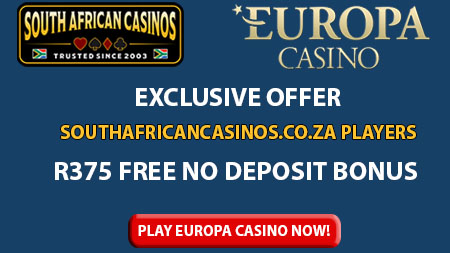 South African casino players can now play for free at Europa Casino with an exclusive no-deposit sign up bonus.Johannesburg, Gauteng, South Africa, 2020-Dec-22 — /EPR Network/ — South African online casino players will be thrilled to learn that the leading online casino South Africa and gambling guide, SouthAfricanCasinos.co.za has inked an lucrative deal with Europa Casino to bring them an exclusive online casino South Africa no deposit bonus upon sign up. The impressive deal was negotiated by SouthAfricanCasinos to allow players to play for free at one of the most South African-friendly online casinos around, Europa Casino, and to give them a taste of what this legal and regulated gaming platform is all about.The exclusive no deposit bonus with Europa Casino rewards players with R375 for free when they sign up with the online casino. The bonus will be automatically unlocked as soon as players complete the quick sign up process. The main condition of this offer is that SA players need to sign up via the SouthAfricanCasinos.co.za website. What’s more, players who go this route to try out Europa Casino, will also be eligible for the R24,000 welcome deposit bonus packageat the site.Since the launch of SouthAfricanCasinos.co.za, more and more players have been bookmarking this site for the latest news and info about the ever-changing South African online gambling industry. They also rely on the site’s fair and comprehensive reviews of every online casino and mobile casino serving the SA market.Michelle Williams, an industry veteran with more than 18 years of experience under her belt, who manages SouthAfricanCasinos.co.za, said about the new no deposit bonus: “We’re always on the lookout for special deals for our players. Our team spent a long time negotiating the R375 free no deposit bonus for South African players at Europa Casino. As a result, no other South African casino portal offers a higher no deposit bonus for Europa Casino.”“The most important thing for our players is the opportunity to play in the local Rand (ZAR) currency, to make deposits and withdraw winnings easily and safely, and to have access to excellent casino games on a safe and rock-solid gambling site. We believe that they will find all that – and more – at Europa Casino,” continued Williams. “It’s for that reason that we wanted to give our players the opportunity to test-drive all that Europa Casino Online has to offer, without putting too much pressure on their bankroll as they try it all out.”About SouthAfricanCasinos.co.za:
We are the LARGEST Online Casino Real Money & Online Gambling guide in South Africa. Find the best online casinos in South African Rand (ZAR) as well as exclusive promotions including free no deposit bonuses, match bonuses, free spins, online slots real money and more!Media contact:Michelle Williams
michelle@southafricancasinos.co.za
Tel : 27 11 9281000Press release distributed via EPR Network (http://express-press-release.net/submit-press-release.php)